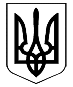 ВЕЛИКОДИМЕРСЬКА СЕЛИЩНА РАДАБРОВАРСЬКОГО РАЙОНУ КИЇВСЬКОЇ ОБЛАСТІР І Ш Е Н Н ЯПро винесення  на громадське обговорення проекту СТАТУТУ Великодимерської селищної територіальної громади (об’єднаної ). Відповідно до статей 8, 9, 13, 19 Закону України «Про місцеве самоврядування в Україні»,  Закону України «Про добровільне об’єднання  територіальних громад», враховуючи позитивні висновки та рекомендації постійної депутатської комісії з питань регламенту, депутатської етики, законності протидії та запобігання корупції,  селищна  радаВ И Р І Ш И Л А:1. Винести на обговорення територіальної громади населених пунктів Великодимерської ОТГ проект СТАТУТУ  Великодимерської селищної територіальної громади (об’єднаної )  (додається).  2. Надати термін для громадського обговорення, подання пропозицій, змін та доповнень до зазначеного Статуту до _________________  2018 року.3. Оприлюднити проект Статуту на офіційному веб-сайті Великодимерської селищної ради.3. Контроль за виконанням покласти на постійну депутатську комісію з питань з питань регламенту, депутатської етики, законності, протидії та запобігання корупції.Селищний голова				                          А.Б. Бочкарьов смт Велика Димерка13 березня 2018 року№ 105   VI – VІІ